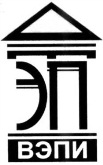 Автономная некоммерческая образовательная организация высшего образования«Воронежский экономико-правовой институт»(АНОО ВО «ВЭПИ»)УТВЕРЖДАЮРектор ____________ С.Л. Иголкин«___» _____________ 20__ г.ДОЛЖНОСТНАЯ ИНСТРУКЦИЯПроректора по экономике1. Общие положения1.1.	Настоящая должностная инструкция разработана на основе
квалификационной	характеристики	должности	«Заместитель
руководителя (проректор, заместитель директора) образовательного
учреждения высшего профессионального и дополнительного
профессионального образования» (Единый квалификационный справочник
должностей руководителей, специалистов и служащих, раздел
«Квалификационные характеристики должностей руководителей и
специалистов высшего профессионального и дополнительного
профессионального образования», утвержденный Приказом
Минздравсоцразвития России от 11.01.2011 № 1н).1.2.	Ознакомление	работника с настоящей должностной
инструкцией осуществляется при приеме на работу до подписания трудового
договора. Факт ознакомления работника с настоящей должностной
инструкцией подтверждается росписью в листе ознакомления, являющемся
неотъемлемой частью трудового договора в экземпляре, хранящемся
у работодателя.1.3.	Проректор по экономике относится к категории руководителей
АНОО ВО «ВЭПИ» (далее - «институт»).Проректор по экономике назначается на должность и освобождается от должности приказом ректора; принимается на работу по срочному трудовому договору, срок окончания которого совпадает со сроком окончания полномочий Ректора.На должность проректора по экономике назначается лицо:1.5.1. Имеющее высшее профессиональное образование и стаж научно-педагогической работы или работы в организациях по направлению профессиональной деятельности не менее пяти лет, при наличии ученой степени стаж работы не менее трех лет;1.5.2. Не признанное недееспособным в установленном федеральным законом порядке (часть вторая статьи 331 Трудового кодекса Российской Федерации)1.6.	Проректор по экономике должен знать:Конституцию Российской Федерации;Законодательство Российской Федерации, постановления Правительства Российской Федерации, приказы федеральных органов управления образованием по вопросам, относящимся к курируемой сфере деятельности;Основные технологические процессы и приемы работы по профилю специальности;Правила и нормы охраны труда и пожарной безопасности;Методы	экономического	анализа хозяйственно-финансовой деятельности института, выявления внутрихозяйственных резервов;1.6.6.	Экономику, организацию производства, труда и
управления, деловой этикет, правила ведения деловой переписки по
вопросам экономической работы.1.7.	Проректор	по	экономике	в	своей	работе
руководствуется действующими законодательными нормами и иными
правовыми актами, регулирующими планово-финансовую,
инвестиционно-строительную и коммерческою деятельность института, а
также Уставом института, Правилами внутреннего распорядка, решениями
Ученого совета, приказами ректора, решениями Ректората и
коллективным   договором.Проректор по экономике непосредственно руководит планово-финансовой, коммерческой, инвестиционной деятельностью, капитальным строительством и работой по социальному развитию института.Проректор по экономике курирует также деятельность проректора по общим вопросам, бухгалтерии института, планово-финансового отдела - соответствующие структуры находятся в его оперативном подчинении.Проректор по экономике подчиняется непосредственно ректору института, по должности является членом Ученого совета и Ректората.Проректор по экономике подотчетен ректору и Ученому совету института.На время отсутствия проректора (командировка, отпуск, болезнь и т.д.) его обязанности исполняет лицо, назначенное приказом ректора, которое приобретает соответствующие права и обязанности и несет ответственность за надлежащее их исполнение.2. ОбязанностиОрганизация и контроль административной, планово-финансовой,	коммерческой, инвестиционной деятельности, а также руководство капитальным строительством института и деятельностью подчиненных ему подразделений института.Эффективная организация труда подчиненных ему начальников управлений, отделов и служб.Организация привлечения внебюджетных средств; контроль за поступлением, распределением и расходованием денежных средств в институте.Организация и контроль за работой по использованию основных фондов института.Организация и контроль за движением материальных ценностей в институте.Представление института в городских и федеральных учреждениях и организациях по вопросам, отнесенным к своим полномочиям, а также по другим вопросам по поручениям ректора.Организация материально-технического обеспечения института.Разработка и согласование планов ремонтных работ.Контроль над распределением и перераспределением площадей и территорий института, экономический анализ эффективности их использования.2.10.	Привлечение инвесторов к решению стоящих задач по
развитию	материально-технической базы института, подготовка
соответствующих предложений на рассмотрение ректору института.Работа по изучению рынка недвижимости.Работа по организации учета в деятельности института действующего законодательства в области экономики.Работа по подготовке материалов, обобщению и анализу судебных дел, касающихся коммерческой деятельности института.Организация разработки перспективных планов развития материально-технической базы института с увязкой их с планами капитальных вложений, инвестициями; представление на рассмотрение ректората предложений по развитию материально-технической базы института.Организация работы рабочей комиссии по приемке объектов в эксплуатацию, предъявление государственной приемочной комиссии законченные строительством объекты, участие в работе этой комиссии.Организация ввода в действие завершенных строительных объектов.Организация разработки и контроля получения исходно-разрешительной документации на запланированные к строительству объекты института.Отчет   о    своей     работе     перед    ректором и Ученым советоминститута.Обеспечение своевременного составления установленной планово-финансовой отчетной документации института в различные инстанции.Организация повышения квалификации сотрудников подчиненных    ему    или курируемых им подразделений.Организация разработки и контроля за исполнением планов работы и положений подчиненных или курируемых подразделений.Организация разработки и реализации мер по улучшению экономических показателей деятельности университета.Организация подготовки и представление в Министерство образования и науки РФ, городские и другие инстанции оперативных и плановых отчетов и информации о работе института в рамках его компетенции.Организация разработки и контроля за исполнением планов работы и положений о подчиненных или курируемых подразделениях.Организация и обеспечение контроля административной, планово-финансовой, коммерческой, инвестиционной деятельности филиалов в части:2.25.1.	Рационального использования материально-технической
базы;2.25.2.	Организации и порядка осуществления арендных
отношений;2.25.3.	Финансово-хозяйственной деятельности, исполнения сметы
доходов и расходов;Порядка оказания платных образовательных и дополнительных услуг и деятельности малых инновационных предприятий;Ведения претензионно-исковой работы в рамках коммерческой деятельности филиала;Реализации инвестиционных проектов;Достоверности отчетных показателей;Содержания и рентабельного использования имущества и резервов;2.25.9.	Учета, своевременного и правильного оформления
разрешительной и устанавливающей документации на недвижимое
имущество и земельные участки.Курирование деятельности филиалов института.Соблюдение корпоративных принципов членов Ректората института.2.28.	Отвечает за выполнение плановых доходов курируемых
подразделений.3. ПраваДавать сотрудникам и подразделениям института поручения, задания по кругу вопросов, входящих в его функциональные обязанности и контролировать ход их выполнения.Запрашивать и получать необходимые материалы и документы, относящиеся к вопросам деятельности проректора по экономике.Вступать во взаимоотношения с учреждениями и организациями для решения вопросов, входящих в компетенцию проректора по экономике.Представлять интересы института в государственных органах, сторонних учреждениях и организациях,	судебных	органах,	в общественных организациях по вопросам, входящим в компетенцию первого проректора - проректора по экономической деятельности, а по доверенности или по поручениям ректора - и по иным вопросам.Подписывать договоры, контракты, финансовые и иные документы   в   рамках деятельности первого проректора по экономике.Подписывать разрешения на командирование преподавателей и сотрудников института, выдачу авансов и денежных средств.Утверждать авансовые отчеты, акты на списание материальных ценностей.Подписывать все виды приказов и распоряжений по личному составу подчиненных ему управлений, отделов, служб и подразделений (за исключением приказов о назначении и увольнении начальников управлений, отделов, служб и подразделений).Осуществлять руководство работой по подбору и расстановке кадров подчиненных ему подразделений.Командировать сотрудников в рамках своей компетенции, давать распоряжения о выдаче авансов и денежных средств.Использовать служебный автотранспорт и средства мобильной и радиотелефонной связи в установленном в институте порядке.Распоряжаться средствами института в рамках согласованных и   утвержденных ректором смет.3.13.	Издавать приказы, обязательные для всех сотрудников института.4. Ответственность4.1. 3а ненадлежащее исполнение или неисполнение своих
должностных обязанностей предусмотренных настоящими должностными обязанностями в пределах, определенных действующим трудовым законодательством.4.2. 3а правонарушения, совершенные в процессе осуществления своей деятельности, в пределах, определенных действующим трудовым и гражданским законодательством Российской Федерации.4.3. 3а причинение материального ущерба – в пределах, определенных действующим трудовым и гражданским законодательством Российской Федерации.4.4. За нарушение правил пожарной безопасности и норм охраны труда в подчиненных ему подразделениях.Начальник отдела кадров                                                               Н.В. ПолянскаяС инструкцией ознакомлен:                       __________________